	DYSTROPHIQUE EPIDERMOLYSE BULLEUSE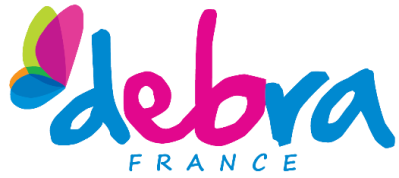 	RECHERCHE ASSOCIATION	ASSOCIATION LOI 1901	SIRET : 794 387 746 00017 - APE : 9499Z - Identification R.N.A. : W921001244AG 2020Visio - samedi 10 octobre 2020Programme	9:30 - 9h40	 Ouverture de la séance - Mot du Président		AssemblÉe gÉnÉrale ordinaire	9:40 - 10:00 	 Rapport moral - Matthieu BEYLER, président10:00 - 10:05 	 Questions/réponses suivies du vote10:05 - 10:25 	 Rapport financier			 Patricia BUENO BARTHE, trésorière, et Sylvie GUINEBRETIERE, trésorière adjointe10:25 - 10:30 	 Questions/réponses suivies du vote10:30 - 10:40 	 Pause10:40 - 10:55 	 Présentation de la stratégie globale et du projet d’embauche			 d’Angélique SAUVESTRE en CDI au poste de directrice10:55 - 11:05 	 Questions/réponses suivies du vote10:55 - 11:00 	 Fixation du montant de la cotisation annuelle pour 202111:00 - 11:20	 Renouvellement du Conseil d'administration : présentation des candidats suivie du vote		AssemblÉe gÉnÉrale extraordinaire11:30 - 11:45	 Modification des statuts - Présentation par Raphaëlle GIFFARD11:45 - 11:55 	 Questions/réponses suivies du vote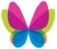 